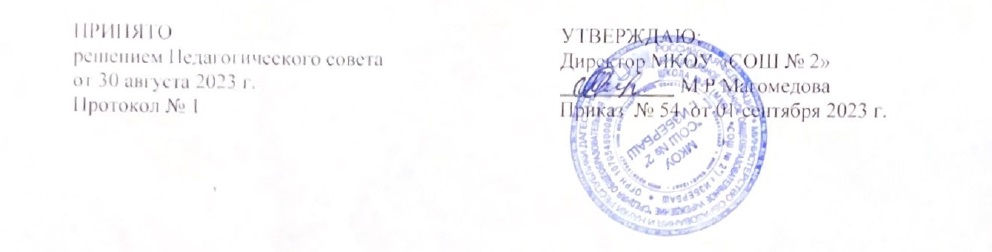 Учебный планМУНИЦИПАЛЬНОГО КАЗЕННОГО ОБЩЕОБРАЗОВАТЕЛЬНОГО УЧРЕЖДЕНИЯ «СРЕДНЯЯ ОБЩЕОБРАЗОВАТЕЛЬНАЯ ШКОЛА №2» ГОРОДА ИЗБЕРБАШ2023-2024 учебный годИзбербаш  2023Пояснительная запискаОбщие положенияОсновными целями Муниципального казенного общеобразовательного учреждения  «СОШ№2» г. Избербаш  (далее по тексту – Образовательная организация) являются:  формирование общей культуры личности обучающихся на основе усвоения обязательного минимума содержания общеобразовательных программ, их адаптация к жизни в обществе;  создание основы для осознанного выбора и последующего освоения профессиональных образовательных программ; воспитание гражданственности, трудолюбия, уважения к правам и свободам человека, любви к окружающей природе, Родине, семье; формирование здорового образа жизни. Образовательная организация осуществляет обучение и воспитание в интересах личности, общества, государства, обеспечивает охрану здоровья и создание благоприятных условий для разностороннего развития личности, в том числе возможности удовлетворения потребности обучающегося в самообразовании и получении дополнительного образования. Образовательная организация несет, в установленном законодательством Российской Федерации порядке, ответственность за качество образования и его соответствие государственным образовательным стандартам; за адекватность применяемых форм, методов и средств организации образовательного процесса возрастным психофизиологическим особенностям, склонностям, способностям, интересам обучающихся, требованиям охраны их жизни и здоровья.Ожидаемые результатыначальное общее образование (1-4 классы) - достижение уровня элементарной грамотности, овладение универсальными учебными действиями и формирование личностных качеств обучающихся в соответствии с требованиями Федерального государственного стандарта;1.1. Нормативная база для разработки учебного планаУчебный план Муниципального казенного общеобразовательного учреждения «СОШ№2» г. Избербаш на 2023-2024 учебный год сформирован в соответствии с нормативными документами, с учетом образовательной программы, обеспечивающей достижение обучающимися результатов освоения основных общеобразовательных программ, установленных федеральными государственными образовательными стандартами. При составлении учебного плана общеобразовательное учреждение руководствовалось следующими нормативными документами:Федеральным Законом от 29.12.2012 № 273-ФЗ «Об образовании в Российской Федерации»;Закон Республики Дагестан «Об образовании в Республике Дагестан» от 16 июня 2014г. №48;Приказ от 16 ноября 2022 года № 992 «Об утверждении федеральной образовательной программы начального общего образования»В соответствии счастью 6.5 статьи 12 Федерального закона от 29 декабря 2012 г. № 273-ФЗ "Об образовании в Российской Федерации" (Собрание законодательства Российской Федерации, 2012, № 53, ст. 7598; 2022, № 39, ст. 6541),пунктом 1 и подпунктом 4.2.6(2) пункта 4 Положения о Министерстве просвещения Российской Федерации, утвержденного постановлением Правительства Российской Федерации от 28 июля 2018 г. № 884 Приказ от 16 ноября 2022 года № 993«Об утверждении федеральной образовательной программы основного общего образования»В соответствии счастью 6.5 статьи 12 Федерального закона от 29 декабря 2012 г. № 273-ФЗ "Об образовании в Российской Федерации" (Собрание законодательства Российской Федерации, 2012, № 53, ст. 7598; 2022, № 39, ст. 6541),пунктом 1 иподпунктом 4.2.6(2) пункта 4 Положения о Министерстве просвещения Российской Федерации, утвержденногопостановлением Правительства Российской Федерации от 28 июля 2018 г. № 884. Приказ от 23 ноября 2022 года № 1014«Об утверждении федеральной образовательной программы среднего общего образования» В соответствии счастью 6.5 статьи 12 Федерального закона от 29 декабря 2012 г. № 273-ФЗ "Об образовании в Российской Федерации" (Собрание законодательства Российской Федерации, 2012, № 53, ст. 7598; 2022, № 39, ст. 6541),пунктом 1 иподпунктом 4.2.6(2) пункта 4 Положения о Министерстве просвещения Российской Федерации, утвержденногопостановлением Правительства Российской Федерации от 28 июля 2018 г. № 884. Федеральным базисным учебным планом, утвержденным приказом Министерства образования Российской Федерации от 09.03.2004 № 1312 (далее – ФБУП-2004);Федеральным компонентом государственных образовательных стандартов общего образования, утвержденным приказом Министерства образования Российской Федерации 
от 05.03.2004 № 1089 «Об утверждении федерального компонента государственных образовательных стандартов начального общего, основного общего и среднего (полного) общего образования» (для VI-XI (XII) классов);Федеральным государственным образовательным стандартом начального общего образования, утвержденным приказом Министерства образования и науки РФ                  от 06.10.2009г.№373 «Об утверждении и введении в действие федерального государственного образовательного стандарта начального общего образования» с изменениями и дополнениями от: 26 ноября 2010 г., 22 сентября 2011 г., 18 декабря 2012 г., 29 декабря 2014 г., 18 мая, 31 декабря 2015 г. (далее - ФГОС начального общего образования);Федерального государственного образовательного стандарта основного общего образования, утвержденного приказом Министерства образования и науки Российской Федерации от 17.12.2010 № 1897 (далее - ФГОС основного общего образования) (для V-VIIIклассов образовательных организаций);Федерального государственного образовательного стандарта начального общего образования, утвержденного приказом Министерства образования и науки Российской Федерации от 31.05.2021  № 286 (далее - ФГОС начального общего образования) (для I-IVклассов образовательных организаций);Федерального государственного образовательного стандарта основного общего образования, утвержденного приказом Министерства образования и науки Российской Федерации от 31.05.2021  № 287 (далее - ФГОС основного общего образования) (для V-IX классов образовательных организаций);Приказом Министерства образования и науки РФ от 30.08.2013 №1015 «О порядке организации и осуществления образовательной деятельности по основным общеобразовательным программам - образовательным программам начального общего, основного общего и среднего общего образования»;Приказом Министерства образования и науки Российской Федерации от 31.03.2014 №253 «Об утверждении федерального перечня учебников, рекомендованных к использованию при реализации имеющих государственную аккредитацию образовательных программ начального общего, основного общего, среднего общего образования»;Приказом Министерства образования и науки Российской Федерации от 08.06.2015 №576 «О внесении изменений в федеральный перечень учебников, рекомендованных                  к использованию при реализации имеющих государственную аккредитацию образовательных программ начального общего, основного общего, среднего общего образования, утвержденный приказом Министерства образования и науки Российской Федерации от 31.03.2014 №253»;Перечня организаций, осуществляющих выпуск учебных пособий, которые допускаются к использованию при реализации имеющих государственную аккредитацию образовательных программ начального общего, основного общего, среднего общего образования, утвержденного приказом Министерства образования и науки Российской Федерации от 09.06.2016 № 699; Постановлением Федеральной службы по надзору в сфере защиты прав потребителей и благополучия человека и Главного государственного санитарного врача РФ                       от 29.12.2010г. №189 «Об утверждении СанПин 2.4.2. 2821-10 «Санитарно-эпидемиологические требования к условиям и организации обучения в общеобразовательных учреждениях» (далее СанПин 2.4.2.2821-10);  "Методическими рекомендациями по обеспечению санитарно-эпидемиологических требований к организациям воспитания и обучения, отдыха и оздоровления детей и молодежи", утвержденные Роспотребнадзором 17 мая 2021 г.; информацией Роспотребнадзора "СП 2.4.3648-20 "Санитарно-эпидемиологические требования к организациям воспитания и обучения, отдыха и оздоровления детей и молодежи", вступившие в действие с 01.01.2021" (март, 2021 г.)Приказом Министерства образования и науки Российской Федерации от 22.12.2014 №1601 «О продолжительности рабочего времени (нормах часов педагогической работы за ставку заработной платы) педагогических работников и о порядке определения учебной нагрузки педагогических работников, оговариваемой в трудовом договоре»;Порядком организации и осуществления образовательной деятельности по основным общеобразовательным программам – образовательным программам начального общего, основного общего и среднего общего образования, утвержденным приказом Министерства образования и науки Российской Федерации от 30.08.2013 № 1015;Уставом МКОУ «СОШ№2».Реализуемые основные общеобразовательные программыСпецифика учебного плана определяется целями и задачами реализуемых в образовательном учреждении образовательных программ. Муниципальное казенное общеобразовательное   учреждение «СОШ№2» г. Избербаш реализует следующие общеобразовательные программы:Основные общеобразовательные программы:начального общего образования (1-4 классы);основного общего образования(5-9 классы);среднего общего образования (10-11классы).Режим работы образовательной организации       Учебный план МКОУ «СОШ№2» на 2023/2024 учебный год обеспечивает выполнение санитарно-эпидемиологических требований СП 2.4.3648-20 и гигиенических нормативов и требований СанПиН 1.2.3685-21 и предусматривает для учащихся I–VI классов продолжительность учебной недели – 5 дней, для VII–XI классов продолжительность учебной недели – 6 дней.     Организация обучения осуществляется при использовании учебной и внеурочной деятельности в соответствии с образовательной программой Школы.Время работы Школы с 01 сентября по 31 мая, пн.– пт. с 8:15 до 17:10.Продолжительность учебного года:I класс – 33 учебные недели;II-IV классы – 34 учебных недель;    Количество часов, отведенных на освоение обучающимися учебного плана образовательной организации, состоящего из обязательной части и части, формируемой участниками образовательного процесса, не должно в совокупности превышать величину недельной образовательной нагрузки, установленную СанПиН 2.4.2.2821-10. Образовательная недельная нагрузка равномерно распределяется в течение учебной недели.Продолжительность учебной неделиМаксимальная учебная нагрузка обучающихся соответствует нормативным требованиям СанПиН 2.4.2.2821-10 «Санитарно-эпидемиологические требования условиям и организации обучения в общеобразовательных учреждениях» и составляет:Продолжительность учебной недели: 5-дневная для I - IV классов.Образовательная недельная нагрузка равномерно распределена в течение учебной недели, объем максимальной допустимой нагрузки в течение дня составляет:для обучающихся I классов не превышает 4 уроков, один раз в неделю – не более 5 уроков, за счет урока физической культуры;для обучающихся II-IV классов не более 5 уроков;Начало занятий в 08 часов 15 минут. Обучение осуществляется в две смены.Обучение в I-м классе осуществляется с соблюдением следующих дополнительных требований: учебные занятия проводятся в первую смену;используется «ступенчатый» режим обучения: в сентябре, октябре – по 3 урока в день             по 35 минут каждый (после второго урока проводится динамическая пауза продолжительностью 40 минут), с ноября по 40 минут каждый.обучение проводится без балльного оценивания знаний обучающихся. дополнительные недельные каникулы в середине третьей четверти при традиционном режиме обучения (февраль).Продолжительность урока в II- IV классах составляет 40 минут. Продолжительность перемен между уроками составляет от 5 до 10 минут.Требования к объему домашних заданий:         Объем домашних заданий (по всем предметам) определяется таким, чтобы затраты времени на его выполнение не превышали (в астрономических часах): в I классах – 1 ч., во II-III классах – 1,5 ч., в IV классах – 2 ч.Режим функционирования образовательной организацииУчебный план образовательной организации на 2023-2024 учебный год обеспечивает выполнение гигиенических требований к режиму образовательного процесса и предусматривает:4-летний нормативный срок освоения образовательных программ начального общего образования для I-IV классов;      Количество классов-комплектов - 17.      Продолжительность учебного года:                для 1х классов — 33 учебных недель                для 2-11хклассов — 34 учебных недельСменность:1 смена: 1 – е классы - начало учебных занятий первой смены 08.15. 2смена:  2-е, 3-е,4 -е, 7-е, 8-е классы - начало учебных занятий второй смены 13.00.После каждого урока ученикам предоставляется перерыв 5 мин, после третьего урока – 10 мин. Расписание звонков:1-4 классыУчебный год в образовательной организации начинается 01.09.2023 года.Продолжительность каникул в течение учебного года составляет не менее 30 календарных дней, летом — не менее 8 недель. Для обучающихся в1 классе устанавливаются в течение года дополнительные недельные каникулы.Дополнительные требования при организации обучения в I классе:Обучение в I классе осуществляется с соблюдением следующих дополнительных требований:учебные занятия проводятся по 5-дневной учебной неделе и только в первую смену;используется «ступенчатый» режим обучения в первом полугодии: в сентябре-октябре–по 3 урока в день по 35 минут каждый, в ноябре-декабре–по 4 урока по 35 минут каждый; во втором полугодии: январь-май – по 4 урока по 40 минут каждый;в середине учебного дня организуется динамическая пауза продолжительностью 40 минут (обед);обучение проводится без балльного оценивания знаний обучающихся;  предусмотрены дополнительные недельные каникулы в середине третьей четверти с 12.02.2024 по 17.02.2024.Использование «ступенчатого» режима обучения	в первом полугодии осуществляется следующим образом:в сентябре-октябре четвертый урок и один раз в неделю пятый урок (всего 48 уроков) проводятся в нетрадиционной форме: целевые прогулки, экскурсии, уроки-театрализации, уроки-игры;содержание нетрадиционных уроков направлено на развитие и совершенствование движения обучающихся;уроки в нетрадиционной форме распределяются в соответствии с рабочими программами учителей следующим образом: 24 урока физической культуры и 24 урока по другим учебным предметам, в том числе: 4-5 экскурсий по окружающему миру, 3-4 экскурсии по изобразительному искусству, 4-6 нетрадиционных занятий по технологии; 4-5 уроков- театрализаций по музыке, 6-7 уроков-игр и экскурсий по математике (кроме уроков русского языка и литературного чтения);  Дополнительные требования при проведении учебного предмета«Физическая культура»:При планировании содержания занятий учитываются: состояние здоровья обучающихся и деление их в зависимости от состояния здоровья на три группы – основную, подготовительную и специальную медицинскую (письмо Министерства образования и науки Российской Федерации от 31.10.2003№13-51-263/123 «Об оценивании аттестации обучающихся, отнесенных по состоянию здоровья к специальной медицинской группе для занятий физической культурой»; письмо Министерства образования и науки Российской Федерации от 15.06.2014 №08-888 «Об аттестации обучающихся общеобразовательных организаций по учебному предмету «Физическая культура»).Для проведения уроков физической культуры и внешкольной спортивной работы используется пришкольная спортивная площадка (стадион) (письмо Министерства образования и науки Российской Федерации от 07.09.2010№ИК-1374/19 и письмо Министерства спорта и туризма Российской Федерации от 13.09.2010№ЮН-02-09/4912).           Структура учебного плана          Учебный план состоит из 2х частей:обязательная частьчасть, формируемая участниками образовательного процесса Обязательная часть обеспечивает сохранение единого образовательного пространства в Российской Федерации, как при шестидневной неделе, так и при пятидневной учебной неделе и определяет состав учебных предметов, обязательных предметных областей и учебное время, отводимое на их изучение по классам (годам) обучения.Часть, формируемая участниками образовательного процесса, учитывает возможности образовательного учреждения, социальный заказ родителей и индивидуальные потребности школьников максимально при шестидневной учебной неделе     и минимально – при пятидневной учебной неделе. Изучение части, формируемой участниками образовательного процесса учебного плана общеобразовательного учреждения является обязательным для всех обучающихся данного класса.В соответствии с ФГОС начального общего, основного общего и среднего общего образования предметная область «Родной язык и литературное чтение на родном языке» и «Родной язык и родная литература» являются обязательными для изучения.В учебном плане образовательной организации индивидуальные, групповые, факультативные занятия учитываются при определении максимально  допустимой аудиторной нагрузки обучающихся согласно СанПиН.             При проведении учебных занятий по предметам «Иностранный язык» во II- XI классах, осуществляется деление классов на две группы. Учебный план предназначен для образовательных учреждений со смешанным национальным составом учащихся.Для изучения предмета «Родной язык» во II-IX классах создаются учебные группы на национальных языках, в том числе и на русском как родном, в каждой из которых должно быть не менее 5 учащихся одной национальности. Учебные группы создаются из учащихся одного класса. Из учащихся разных национальностей комплектуется группа для изучения предмета «Родной язык» на русском языке.Выбор учебников и учебных пособий, используемых при реализации учебного планаОбщеобразовательная организация для использования при реализации образовательных программ выбрала:учебники из числа входящих в федеральный перечень учебников, рекомендуемых                  к использованию при реализации имеющих государственную аккредитацию образовательных программ начального общего, основного общего, среднего общего образования (приказ Минобрнауки России от 31.03.2014 №253);учебные пособия, выпущенные организациями, входящими в перечень организаций, осуществляющих выпуск учебных пособий, которые допускаются к использованию при реализации имеющих государственную аккредитацию образовательных программ начального общего, основного общего, среднего общего образования (приказ Минобрнауки России от 14.12.2009 №729).Норма обеспеченности образовательной деятельности учебными изданиями определяется исходя из расчета:не менее одного учебника в печатной и (или) электронной форме, достаточного                  для освоения программы учебного предмета на каждого обучающегося по каждому учебному предмету, входящему в обязательную часть учебного плана и,  формируемую участниками образовательных отношений, основных общеобразовательных программ;Учебная нагрузка педагогических работниковУчебная нагрузка педагогических работников определяется с учетом количества часов по учебным планам, рабочим программам учебных предметов, образовательным программам   в соответствии с приказом Министерства образования и науки Российской Федерации от 22.12.2014 № 1601.При определении учебной нагрузки педагогических работников учитывается вся учебная нагрузка, предусмотренная образовательной программой образовательной организации.                          Формы промежуточной аттестации обучающихся:Промежуточная аттестация – это оценка качества усвоения учащимися содержания конкретной учебной дисциплины, предмета в процессе или по окончании их изучения по результатам проверки (проверок). Проводится учителем - предметником или комиссией в конце учебного года.Промежуточная оценка, фиксирующая достижение предметных планируемых результатов и универсальных учебных действий на уровне не ниже базового, является основанием для перевода в следующий класс и для допуска обучающегося к государственной итоговой аттестации.На основании Положения «О формах, периодичности и порядке текущего контроля успеваемости и промежуточной аттестации учащихся МКОУ «СОШ № 2» для проведения текущего контроля успеваемости учащихся используются следующие формы:Устный опрос – контроль, проводимый после изучения материала по одному или нескольким темам (разделам) дисциплины в виде ответов на вопросы и обсуждения ситуаций;Письменный контроль – контроль, предполагающий работу с поставленными вопросами, решением задач, анализом ситуаций, выполнением практических заданий по отдельным темам (разделам)курса;Комбинированный опрос – контроль, предусматривающий одновременное использование устной и письменной форм оценки знаний по одной или нескольким темам;Защита и презентация домашних заданий – контроль знаний по индивидуальным или групповым домашним заданиям с целью проверки правильности их выполнения, умения обобщать пройденный материал и публично его представлять, прослеживать логическую связь между темами курса;Тесты – совокупность заданий определенной формы (открытые, закрытые, комбинированные), позволяющие объективно и качественно оценить учебные достижения обучающихся;Тематическая контрольная работа - промежуточный этап письменного контроля с целью выявления уровня остаточных знаний по определенной  теме;Комплексный анализ текста - контроль над умением передавать личноевпечатление от прочитанного с точки зрения его смысла, формы, структуры и др.;Самостоятельная работа – это контроль над деятельностью учеников, направленной на овладение знаниями, умениями и способами их применения на практике;Практическая работа – это контроль над умением учащегося применять полученные знания напрактике;Диктант (словарный, графический, предупредительный, комментированный, объяснительный) – используется для контроля знаний при изучении орфографии и пунктуации;Изложение (подробное или сжатое, изложением с элементами сочинений)– письменный пересказ текста, представленный в виде учебной работы для развития речи учащихся;Сочинение (сочинения по тексту сочинения-миниатюры, сочинения- рассуждения (эссе), сочинения по картине, сочинения-описания, письмо) – это вид письменной школьной работы, представляющий собой изложение своих мыслей, знаний на заданную тему;Точечный контроль – контроль над узким специфическим предметным умением, обычно не требующий больше 5-7минут;Итоговая контрольная работа - заключительный этап письменного контроля с целью выявления уровня остаточных знаний по темам, пройденным в течении учебного года.Возможны и другие виды текущего контроля знаний, которые определяются педагогами по согласованию с методическими объединениями учителей-предметников.На основании Положения «О формах, периодичности и порядке текущего контроля успеваемости и промежуточной аттестации учащихся МКОУ «СОШ № 2» промежуточная аттестация учащихся проводится в следующих формах:Письменная проверка – письменный ответ учащегося на один или систему вопросов (заданий). К письменным ответам относятся: домашние, проверочные, лабораторные, практические, контрольные, творческие работы; письменные отчѐты о наблюдениях, письменные ответы на вопросы теста; сочинения, изложения, диктанты, рефераты, сообщения, выполнение ВПР, комплексных работ, письменное или компьютерное тестирование….Устная проверка - устный ответ учащегося на один или систему вопросов (заданий) в форме ответа на билеты, защита реферата, защита творческой работы (проекта), беседы, собеседования, чтения наизусть, пересказа, устного опроса и другое с учетом специфики учебного предмета…Комбинированная проверка – сочетание письменных и устных форм проверок, уроки-практикумыТворческие формы проведения промежуточной аттестации (концерт, игра, выставка, викторина, тренинги, мастер-классы, творческие продукты деятельности, НПК).Контроль владения двигательными умениями и навыками с учетом норм ГТОВ 2023-20224 учебном году предусматривается промежуточная (годовая) аттестация учащихся 2- 4 классов в конце учебного года с 15 апреля по 15 мая:Начальное общее образованиеПромежуточная аттестация (в разрезе учебных предметов)УЧЕБНЫЙ ПЛАНОСНОВНОЙ ОБРАЗОВАТЕЛЬНОЙ ПРОГРАММЫ НАЧАЛЬНОГО ОБЩЕГО ОБРАЗОВАНИЯ(I – IV классы)В целях реализации основных общеобразовательных программ в соответствии 
с образовательной программой начального общего образования осуществляется деление классов на две группы при проведении учебных занятий по «Иностранному языку» 
(II-IV классы).Для изучения родного языка создаются учебные группы на национальных языках (даргинский язык, кумыкский язык), в том числе и на русском как родном, в каждой из которых должно быть не менее 5 учащихся одной национальности. Из учащихся разных национальностей комплектуется группа для изучения «Родной язык» на русском языке.Начальное общее образование для использования при реализации образовательных программ выбирают:учебники из числа входящих в федеральный перечень учебников, рекомендуемых 
к использованию при реализации имеющих государственную аккредитацию образовательных программ начального общего (приказ Минобрнауки России от 31.03.2014 № 253): 1-4 классы -  УМК «Школа России», учебные пособия, выпущенные организациями, входящими в перечень организаций, осуществляющих выпуск учебных пособий, которые допускаются к использованию 
при реализации имеющих государственную аккредитацию образовательных программ начального общего, основного общего, среднего общего образования (приказ Минобрнауки России от 14.12.2009 № 729).Особенности учебного плана в соответствии с требованиями ФГОС НОООсновная образовательная программа начального общего образования в I-IVклассах реализуется через учебный план и внеурочную деятельность с соблюдением требований санитарно-эпидемиологических правил и нормативов.В соответствии с ФГОС начального общего образования в учебном плане установлены не только обязательные учебные предметы, но и обязательные предметные области: русский язык и литературное чтение, родной язык и литературное чтение на родном языке, иностранный язык, математика и информатика, обществознание и естествознание, основы религиозных культур и светской этики, искусство, технология, физическая культура.Учебный план основной образовательной программы начального общего образования состоит из двух частей - обязательной части и части, формируемой участниками образовательных отношений.К учебным предметам федерального компонента учебного плана отнесены учебные предметы: русский язык, литературное чтение, иностранный язык, математика, окружающий мир, изобразительное искусство, технология, музыка, физическая культура, основы религиозных культур и светской этики.Целью преподавания изобразительных искусств (живопись, графика, скульптура, дизайн, архитектура, декоративно-прикладное искусство) является художественное образование и эстетическое воспитание, приобщение обучающихся к миру пластических искусств как неотъемлемой части духовной и материальной культуры, в свою очередь является эффективным средством формирования и развития личности ребенка. «Технология» - учебный предмет - 1 час в неделю в 1 - 4-х классах. Учебный предмет «Технология» имеет практико-ориентированную направленность. Практическая деятельность на уроках технологии является средством общего развития ребёнка, становления социально значимых личностных качеств, а также формирования системы специальных технологических и универсальных учебных действий. Часы из части, формируемой участниками образовательных отношений:1–4 классы: В учебном плане 1-4 классов при 5-ти дневной учебной неделе не предусмотрены часы из части, формируемой участниками образовательных отношений. Но вариативность образовательного процесса реализуется через включение модулей в рабочие программы обязательных учебных предметов. В оздоровительных целях, для реализации биологической потребности организма детей в двигательной активности предусмотрено проведение подвижных игр во время перемен, организации внеклассных спортивных мероприятий. С целью профилактики утомления, нарушения осанки и зрения обучающихся на уроках проводятся физкультминутки. В учебный план IV класса включен 1 час в неделю на изучение учебного предмета «Основы религиозных культур и светской этики» (далее – ОРКСЭ). Аттестация учащихся в IV классах по учебному курсу «Основы религиозных культур и светской этики» – безотметочная.Целью комплексного курса ОРКСЭ является формирование у учащегося мотиваций            к осознанному нравственному поведению, основанному на знании и уважении культурных и религиозных традиций многонационального народа России, а также к диалогу с представителями других культур и мировоззрений.Основными задачами комплексного курса являются:знакомство учащихся с основами православной, мусульманской, буддийской, иудейской культур, основами мировых религиозных культур и светской этики по выбору родителей (законных представителей);развитие представлений учащихся о значении нравственных норм и ценностей личности, семьи, общества;обобщение знаний, понятий и представлений о духовной культуре и морали, ранее полученных учащимися в начальной школе, и формирование у них ценностно-смысловых мировоззренческих основ, обеспечивающих целостное восприятие отечественной истории и культуры при изучении гуманитарных предметов на ступени основной школы;Выбор модуля, изучаемого в рамках курса ОРКСЭ, осуществляется родителями (законными представителями) учащихся. Учебный план начального общего образования для 1-4 классов по ФГОС (5-дневная уч. неделя)ПЛАН ВНЕУРОЧНОЙ ДЕЯТЕЛЬНОСТИМУНИЦИПАЛЬНОГО КАЗЕННОГО ОБЩЕОБРАЗОВАТЕЛЬНОГО УЧРЕЖДЕНИЯ«СОШ№2» г. ИЗБЕРБАШна 2023-2024 учебный годПлан внеурочной деятельности Муниципального казенного общеобразовательного учреждения «СОШ№2» на 2023-2024 учебный год составлен на основании следующих нормативных документов:- Федеральный закон от 29.12.2012 № 273-ФЗ “Об образовании в Российской Федерации)(с последующими изменениями);- Федеральным государственным образовательным стандартом начального общего образования, утвержденным приказом Министерства образования и науки Российской Федерации от 06.10.2009 № 373, с изменениями и дополнениями от: 26 ноября 2010 г., 22 сентября 2011 г., 18 декабря 2012 г., 29 декабря 2014 г., 18 мая, 31 декабря 2015 г. (далее – ФГОС начального общего образования);- Федеральный государственный образовательный стандарт основного общего образования (Приказ Министерства образования и науки РФ от 17.05.12 № 413 зарегистрирован Министерством юстиции РФ 07.06.2012 рег. №24480)(с последующими изменениями);- СанПиН 2.4.2.2821-10 «Санитарно-эпидемиологические требования к условиям и организации обучения в общеобразовательных учреждениях» (Постановление Главного государственного санитарного врача РФ от 29.12.2010 № 189 зарегистрировано Министерством юстиции РФ 03.03.2011, рег. № 19993) )(с последующими изменениями);-Приказ Минобрнауки РФ № 253 от 26.01.2016 «Об утверждении федерального перечня учебников, рекомендованных (допущенных) к использованию в образовательных учреждениях, реализующих программы общего образования и имеющих государственную аккредитацию, на 2016-2017 год»- Концепция развития дополнительного образования детей (утверждена распоряжением Правительства Российской Федерации от 4 сентября 2014 г. № 1726-р);- Основной образовательной программы начального образования МКОУ «СОШ№2»;- Положения о внеурочной деятельности МКОУ «СОШ№2»;-Устава МКОУ «СОШ№2».План внеурочной деятельности обеспечивает учёт индивидуальных особенностей и потребностей обучающихся через организацию внеурочной деятельности и направлен на достижение обучающимися планируемых результатов освоения основной образовательной программы начального общего и основного общего образования. Внеурочная деятельность организуется по направлениям развития личности.В МКОУ «СОШ№2» внеурочная деятельность представлена по следующим направлениям развития личности, рекомендованным ФГОС:духовно-нравственное, физкультурно-спортивное и оздоровительное, социальное, общеинтеллектуальное, общекультурное. Школа предоставляет обучающимся возможность выбора спектра занятий, направленных на их развитие и осуществляться посредством различных форм организации, отличных от урочной системы обучения. Основной принцип внеурочной деятельности - добровольность выбора ребёнком сферы деятельности, удовлетворение его личных потребностей, интересов.Внеурочная деятельность представлена в таких формах как кружки, секции, сетевые сообщества, круглые столы, диспуты, конференции, олимпиады, экскурсии, соревнования, поисковые и научные исследования, проектная деятельность, и другие формы.Формы организации образовательного процесса, чередование учебной и внеурочной деятельности в рамках реализации основной образовательной программы начального общего и основного общего образования определяет общеобразовательная организация. Продолжительность занятий внеурочной деятельности и их количество в неделю определяется приказом общеобразовательной организации. Внеурочная деятельность, как и деятельность обучающихся в рамках уроков направлена на достижение результатов освоения основной образовательной программы. Но в первую очередь – это достижение личностных и метапредметных результатов. Это определяет и специфику внеурочной деятельности, в ходе которой обучающийся не только и даже не столько должен узнать, сколько научиться действовать, чувствовать, принимать решения и др.Целями и задачами курса внеурочной деятельности является создание условий, обеспечивающих интеллектуальное развитие личности школьника на основе развития его индивидуальности. Формирование представления о самопознании и его месте в самовоспитывающей деятельности. Развитие позитивного отношения к общеинтеллектуальным видам деятельности, способствующим постоянному саморазвитию.Повышение активности обучающихся в олимпиадах.План внеурочной деятельности образовательной организации определяет состав 
и структуру направлений, формы организации, объем внеурочной деятельности 
для обучающихся при получении начального образования с учетом интересов обучающихся и возможностей образовательной организации, и является приложением   к Учебному плану МКОУ «СОШ№2».Время, отведенное на внеурочную деятельность, не учитывается при определении максимально допустимой недельной нагрузки обучающихся.Основные направления внеурочной деятельности НОО МКОУ «СОШ№2»Курс патриотической, нравственной и экологической направленности.«Разговоры о важном»Цель программы: создание условий для формирования личности гражданина и патриота России с присущими ему ценностями, взглядами, ориентациями, установками, мотивами деятельности и поведения; совершенствование системы патриотического воспитания, формирование у учащихся гражданственности и патриотизма как качеств конкурентоспособной личности, воспитание любви к Отечеству, духовности, нравственности на основе общечеловеческих ценностей.Форма организации: Форма организации работы по программе «Разговор о важном» – коллективная, с использованием групповой и индивидуальной форм работы. Проектно-исследовательская деятельность Спортивно-оздоровительный Цель: оптимизировать двигательную активность младших школьников на переменах и во внеурочное время.Форма организации: игры на свежем воздухе.Функциональная грамотность «Познай себя»Цель: совершенствование естественно-научной грамотности младших школьников, развитие способностей познания себя, окружающего мира, норм и правил здорового образа жизни.Форма организации: учебный курс — факультатив; учебная лаборатория.Художественно-эстетическая творческая деятельность«Очумелые ручки»Цель: расширение знаний учащихся об объектах рукотворного мира, формирование умений создавать предметы своими руками с использованием природного материала, развитие творческой активности, музыкальных и артистических способностей, интереса, любознательности, воспитание трудолюбия и уважения к труду как к ценности.Форма организации: творческие мастерские («Природа и творчество», «Куклы своими руками», «Юные художники»); выставки творческих работ, спектакли, концерты.Учебный план внеурочной деятельностиначального общего образования (1-4 классы)на 2023 – 2024учебный годКоличество недельных часов -7Перечень учебников используемых в МКОУ «СОШ №2»КлассыIIIIIIIVМаксимальная учебная нагрузка при 5-дневной учебной неделе  212323231 смена1 урок:  815 – 8552 урок:  900 – 9403 урок:  950 – 10304 урок:  1040 – 11205 урок:  1125 – 1205смена1 урок:  13.00 – 13402урок:  1345 – 14253 урок:  1435 – 15154урок:  1520 – 16005 урок:  1605 – 1645Осенние каникулы:с 29.10.2022 по 06.11.2022г.Зимние каникулы:с 28.12.2022 по 08.01.2023г.Весенние каникулы:с 18.03.2023 по 26.03.2023г.Дополнительные каникулыдля первоклассников:06.02.2023 – 12.02.2023КлассПредметФорма промежуточной аттестации2 клРусский языкДиктант с грамматическим заданием2 клМатематикаКонтрольная работа2 клЛитературное чтениеРабота с текстом2 клОкружающий мирТестирование3 клРусский языкДиктант с грамматическим заданием3 клМатематикаКонтрольная работа3 клЛитературное чтениеРабота с текстом3 клОкружающий мирТестирование4 клРусский языкДиктант с грамматическим заданием4 клМатематикаКонтрольная работа4 клЛитературное чтениеКИМы4 клОкружающий мирТестированиеОРКСЭТестированиеIIIIIIIVОбязательная частьРусский язык и литературное чтениеРусский язык555520Русский язык и литературное чтениеЛитературное чтение333312Родной язык и литературное чтение на родном языкеРодной язык 22217Родной язык и литературное чтение на родном языкеЛитературное чтение 
на родном языке22217Иностранный языкИностранный язык–2226Математика и информатикаМатематика 444416Обществознание и естествознание (Окружающий мир)Окружающий мир22228Основы религиозных культур и светской этикиОсновы религиозных культур и светской этики–––11ИскусствоИзобразительное искусство 11114ИскусствоМузыка11114Технология Технология 11114Физическая культураФизическая культура22228Часть, формируемая участниками образовательных отношенийЧасть, формируемая участниками образовательных отношений00000ИтогоИтого2123232390Учебные неделиУчебные недели33343434135Всего часовВсего часов6937827827823039Максимально допустимая недельная нагрузка, предусмотренная действующими санитарными правилами и гигиеническими нормативами  Максимально допустимая недельная нагрузка, предусмотренная действующими санитарными правилами и гигиеническими нормативами  2123232390Внеурочная деятельностьВнеурочная деятельностьВнеурочная деятельностьВнеурочная деятельностьВнеурочная деятельностьВнеурочная деятельностьВнеурочная деятельностьРазговоры о важномРазговоры о важном11114Разное Разное 1113Итого Итого 12227Направлениевнеурочной деятельностиНазвание программыКоличество часовКоличество часовКоличество часовКоличество часовНаправлениевнеурочной деятельностиНазвание программы1 классы2 классы3 классы4 классыКурс патриотической, нравственной и экологической направленности«Разговоры о важном»1111Спортивно-оздоровительный«Баскетбол»4 «а,б,в,г»Функциональная грамотность«Познай себя»2 «а,б,в,г»Художественно-эстетическая творческая деятельность«Очумелые ручки» 3 «а,б,в,г,д»Итого:1222КлассНаименование учебникаАвторИздательство1Азбука  Часть 1Горецкий В.Г., Кирюшкин В. А., Виноградская Л. А. и др.ПросвещениеАзбука  Часть 2Горецкий В.Г., Кирюшкин В. А., Виноградская Л. А. и др.ПросвещениеРусский языкКанакина В.П., Горецкий В.Г.ПросвещениеЛитературное чтение  Ч.1Климанова Л.Ф.ПросвещениеЛитературное чтение  Ч.2Климанова Л.Ф.ПросвещениеМатематика  Часть 1Моро М.И.ПросвещениеМатематика  Часть 2Моро М.И.ПросвещениеОкружающий мир Ч.1Плешаков А.А.ПросвещениеОкружающий мир Ч.2Плешаков А.А.ПросвещениеДаргинский языкМагомедов Д.Х.ПросвещениеКумыкский языкГаджиахмедов Н.Э.ПросвещениеЛитературное чтение на дарг.яз.Магомедов Д.Х.ПросвещениеЛитературное чтение на кумыкском яз.Гаджиахмедов Н.Э.ПросвещениеДаргинский язык. БукварьАбдусаламов А.А.ПросвещениеКумыкский язык. БукварьСаидов А.М.Просвещение2Английский язык Часть 1Кузовлев В.П.ПросвещениеАнглийский язык Часть 2Кузовлев В.П.ПросвещениеРусский язык Часть 1Канакина В.П., Горецкий В.Г.ПросвещениеРусский язык Часть 2Канакина В.П., Горецкий В.Г.ПросвещениеЛитературное чтение  Ч.1Климанова Л.Ф.ПросвещениеЛитературное чтение  Ч.2Климанова Л.Ф.ПросвещениеМатематика Часть 1Моро М.И.ПросвещениеМатематика Часть 2Моро М.И.ПросвещениеОкружающий мир Часть 1Плешаков А.А.ПросвещениеОкружающий мир Часть 2Плешаков А.А.ПросвещениеДаргинский языкМусаев С.М.ПросвещениеКумыкский языкСаидов А.М.ПросвещениеЛитературное чтение на дарг. яз.Уружбекова М.М.ПросвещениеЛитературное чтение на кумыкском яз.Саидов А.М.Просвещение3Английский язык Часть 1Кузовлев В.П.ПросвещениеАнглийский язык Часть 2Кузовлев В.П.ПросвещениеРусский язык Часть 1Канакина В.П., Горецкий В.Г.ПросвещениеРусский язык Часть 2Канакина В.П., Горецкий В.Г.ПросвещениеЛитературное чтение Часть 1Климанова Л.Ф.ПросвещениеЛитературное чтение Часть 2Климанова Л.Ф.ПросвещениеМатематика Часть 1Моро М.И.ПросвещениеМатематика Часть 2Моро М.И.ПросвещениеОкружающий мир Ч.1Плешаков А.А.ПросвещениеОкружающий мир Ч.2Плешаков А.А.ПросвещениеДаргинский языкМагомедова Д.Х.ПросвещениеКумыкский языкОльмесов Н.Х.ПросвещениеЛитературное чтение на дарг.яз.Магомедов Д.Х.ПросвещениеЛитературное чтение на кумыкском яз.Гаджиахмедов Н.Э.Просвещение4Русский язык Часть 1Канакина В.П., Горецкий В.Г.ПросвещениеРусский язык Часть 2Канакина В.П., Горецкий В.Г.ПросвещениеЛитературное чтение Часть 1Климанова Л.Ф.ПросвещениеЛитературное чтение Часть 2Климанова Л.Ф.ПросвещениеМатематика Часть 1Моро М.И.ПросвещениеМатематика Часть 2Моро М.И.ПросвещениеОкружающий мир Часть 1 Плешаков А.А.ПросвещениеОкружающий мир Часть 2Плешаков А.А.ПросвещениеАнглийский язык Часть 1Кузовлев В.П.ПросвещениеАнглийский язык Часть 2Кузовлев В.П.ПросвещениеОсновы мировых религиозных культурБеглов А.Л.ПросвещениеДаргинский языкАхмедов И.О.ПросвещениеКумыкский языкГаджиахмедов Н.Э.ПросвещениеЛитературное чтение на дарг.яз.Ахмедов И.О.ПросвещениеЛитературное чтение на кумыкском яз.Гаджиахмедов Н.Э.Просвещение